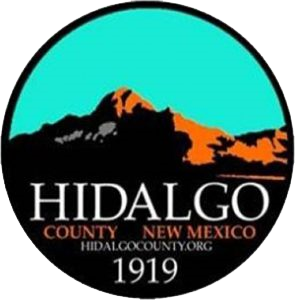 HIDALGO COUNTY COMMISSION REGULAR MEETING AGENDA FEBRUARY 9, 2022 at 5:30 PMCOMMISSION CHAMBERS305 PYRAMID STREET LORDSBURG, NEW MEXICO All Members of The Public Will Also be Able to Attend and Listen to the Meeting Via Zoom Live at the Following Link: https://us02web.zoom.us/j/83122011081?pwd=aU5hU2JhUStTbnF2OVNuTktPaUZoUT09CALL MEETING to ORDER and WELCOMEPledge of AllegianceApproval of AgendaApproval of MinutesRe-Organizational Meeting, January 12, 2022PUBLIC COMMENTDuring this portion of our meeting, we welcome your suggestions and want to hear your concerns. This is not a question and answer period; speakers will be limited to three (3) minutes. The County Commission is not able to take action on matters discussed during public comment. Speakers are requested to state their name for the record.PUBLIC HEARINGSOrdinance 2022-01 Authorizing the Issuance of Industrial Revenue Bonds in an Amount Not to Exceed $ 400,000,000 for the Benefit of the Lordsburg Solar, LLC ProjectGUESTSHidalgo County Cooperative Extension Service Programming Update- Savannah R. GravesPNM Substation Work Update- Bruce K. AshburnRESOLUTIONS and AGREEMENTSConsideration of Modification 4 to Grant Agreement 18-LE-11030600-006 for Sheriff’s Office Forest PatrolConsideration of Resolution 2022-12 Fiscal Year 2022 Budget AdjustmentsConsideration of Resolution 2022-13 In Memoriam of NMSP Officer Darrion JarrottMISCELLANEOUSConsideration of Appointment of Two Public Lands Advisory Council MembersNotification of Clerk’s Office Closure for Election SchoolPermission to Solicit for a General Services Agreement for Hidalgo County ProjectsORDINANCES Consideration of Ordinance 2022-01 Authorizing the Issuance of Industrial Revenue Bonds in an Amount Not to Exceed $ 400,000,000 for the Benefit of the Lordsburg Solar, LLC ProjectEXECUTIVE SESSION 		Pursuant to Section 10-15-1 the following matters may be discussed in closed session: Motion and roll call vote to go into executive session and that, pursuant to New Mexico State Statute Section 10-15-1, only the following matters will be discussed in closed session: Limited Personnel Matters 10-15-1 (H) (2) Real Property 10-15-1 (H) (8) Motion and roll call vote to return to regular session and that matters discussed in closed session were limited to those specified in motion for closure, and that no final action was taken, as per New Mexico Statutes Section §10-15-1.ADJOURNIf you are an individual with a disability who is in need of a reader, amplifier, qualified sign language interpreter, or any other form of auxiliary aid or service to attend or participate in the hearing or meeting, please contact County Manager Tisha Green at tisha.green@hidalgocounty.org or (575) 542-9428 least one (1) week prior to the meeting or as soon as possible. Public documents, including the agenda and minutes, can be provided in various accessible formats. Please contact County Manager Tisha Green if a summary or other type of accessible format is needed.